Ab Oktober 2024 suchen wir an der Lenk im Simmental Lenkerseeli, Foto: LenkSimmentalMedien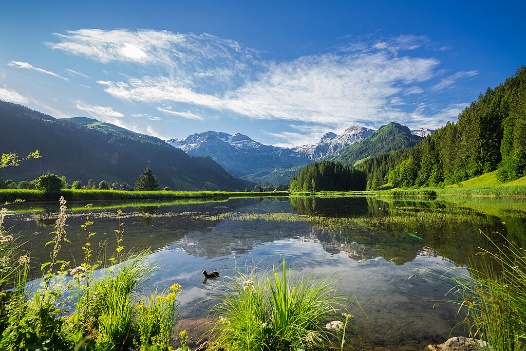 eine Pfarrerin oder einen Pfarrer evangelisch-reformiert zu 100%.Am schönsten Talabschluss des Simmentals liegt die Kirchgemeinde Lenk mit rund 2400 Einwohnern, wovon 70% reformiert sind. Mitten im Dorfkern stehen Kirche und Pfarrhaus mit kompletter Infrastruktur. Nebst starkem Wintertourismus bietet das familienfreundliche Lenk im Sommer auch zahlreiche kulturelle Anlässe. Die Gottesdienste finden in unserer Kirche statt sowie monatlich im Alters- und Pflegeheim und im Sommer zwei- bis 3-mal in Form einer Bergpredigt und vor Weihnachten als «Püürtspredigt» im Oberried.Unsere langjährige Pfarrerin möchte in Pension gehen und somit suchen wir ab Oktober 2024 eine jüngere, flexible und kontaktfreudige Persönlichkeit oder Pfarrfamilie, die sich tatkräftig in unserer Kirche einsetzen möchte.AufgabenGottesdienste, Kasualien, SeelsorgeAltersbetreuung im Altersheim und in der GemeindeKUW, Unterricht und Zusammenarbeit mit dem TeamChinder-Chliche mit über 40 Kindern dreimal im Jahr mittwochs mit dem TeamAnforderungenSie verstehen es, die christlichen Werte zu leben und die biblische Botschaft auf zeitgemässe und verständliche Weise weiterzugebenSie suchen den Kontakt zur Bevölkerung und der Gemeindeaufbau liegt Ihnen am HerzenSie haben Freude an der Arbeit mit Kindern und JugendlichenSie sind bereit zu einer guten Zusammenarbeit mit dem Kirchgemeinderat und den engagierten MitarbeitendenWir bietenEinen motivierten und kooperativen KirchgemeinderatEin leistungsstarkes Pfarramtssekretariat zu 25 % Ein grosszügiges Pfarrhaus mit separatem Eingang, welches auf Ihren Einzug frisch erweitert und renoviert wirdEine Anstellung nach kantonal reformiert Bern-Jura-Solothurnischen RichtlinienWir freuen uns auf Ihre schriftliche Bewerbung mit den üblichen Unterlagen bis zum 15. Juli anHans Walker, KGR Präsident, Rawilstrasse 9, 3775 LenkHans.walker@kirchelenk.ch, Telefon 079 599 79 49Und weitere Auskünfte erteilt gerne: Pfarrerin Theresa Rieder, 079 400 93 47